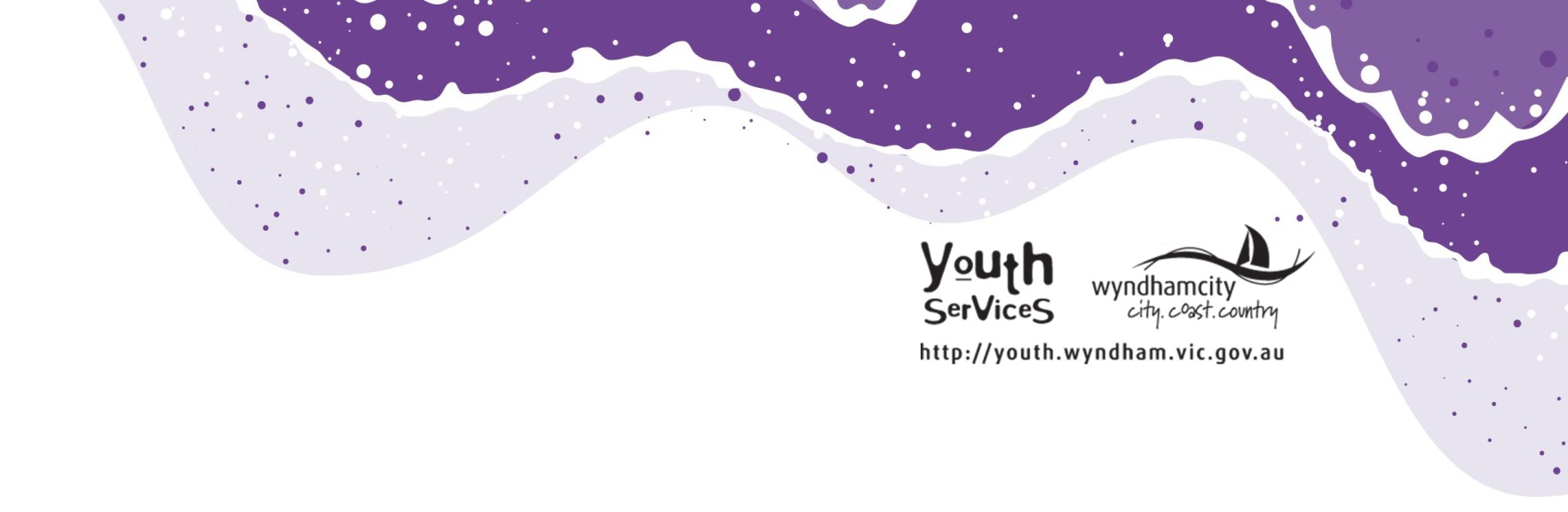 Section 1 – Program Details Section 1 – Program Details Section 1 – Program Details Section 1 – Program Details Program:Year:Term:Date Section 2 – Young Persons DetailsSection 2 – Young Persons DetailsSection 2 – Young Persons DetailsSection 2 – Young Persons DetailsFirst name First name Last name Last name Date of birth Date of birth Mobile numberMobile numberSection 3 – Parent or Guardian DetailsSection 3 – Parent or Guardian DetailsSection 3 – Parent or Guardian DetailsSection 3 – Parent or Guardian DetailsFirst nameFirst nameLast nameLast nameRelationship to young person Relationship to young person Preferred contact numberPreferred contact numberSection 4 – General Practitioner DetailsSection 4 – General Practitioner DetailsSection 4 – General Practitioner DetailsSection 4 – General Practitioner DetailsPractice namePractice nameContact numberContact numberDoctors full nameDoctors full nameSuburb Suburb Section 5 – Diagnoses of the Young personSection 5 – Diagnoses of the Young personSection 5 – Diagnoses of the Young personSection 5 – Diagnoses of the Young personPlease specify a diagnoses Please specify a diagnoses Please specify a diagnoses Please specify a diagnoses Section 6 – Physical Requirements General physical health     □  poor    □  good    □  excellentMedical conditions    □  yes    □  noIf yes, please specifyWhat medical devices are required?Specify when and how medical care is to be provided?Specify how we can best support the young personSection7 – Emotional Requirements General mental health     □  poor    □  good    □  excellentMental health conditions    □  yes    □  noIf yes, please specifySpecify how we can best support the young personSection 8 – Interests  What are the young person’s leisure interests?Is support required to participate?    □  yes    □  noIf yes, what level and type of assistance is required? Section 9 – CommunicationSpeech difficulty/impairment?    □  yes    □  noIf yes, please specifyHearing difficulty/impairment?    □  yes    □  noIf yes, please specifyVision difficulty/impairment?    □  yes    □  noIf yes, please specifyHow do you assist the young person with their communication?How does the young person interact with their peers and adults?How does the young person react to strange and new places?Section 10 – Supervision   Does the young person require supervision?    □  yes    □  no If yes, what level and type of supervision is required? Can the young person recognise common dangers such as traffic, hazards, hot and cold?    □  yes    □  noIf no, please specify what is of concern and how this is managed.Section 11 – Behavioural Section 11 – Behavioural Are there any behavioural issues or concerns?  □  yes    □  noAre there any behavioural issues or concerns?  □  yes    □  noIf yes, please specifyIf yes, please specifyHow does your child indicate distress?How does your child indicate distress?How does your child indicate anger and frustration?How does your child indicate anger and frustration?What is the level of the young person’s social skills?  □  poor    □  good    □  excellentWhat is the level of the young person’s social skills?  □  poor    □  good    □  excellentSpecify how we can best support the young personSpecify how we can best support the young personSection 12 – MobilitySection 12 – MobilityCan the young person walk alone?    □  yes    □  noCan the young person walk alone?    □  yes    □  noIf no, what level and type of assistance is required? If no, what level and type of assistance is required? Does the young person use a wheelchair?    □  yes    □  noIf yes,  □  manual    □  electric Section 13 – Eating and Drinking Section 13 – Eating and Drinking Does the young person eat and drink independently?   □  yes    □  noDoes the young person eat and drink independently?   □  yes    □  noIf no, what level and type of assistance is required?If no, what level and type of assistance is required?Are there any dietary restrictions or preferences?    □  yes    □  noAre there any dietary restrictions or preferences?    □  yes    □  noIf yes, please specifyIf yes, please specifySection 14 – Toileting Section 14 – Toileting Does the young person require assistance with their toileting?  □  yes    □  noDoes the young person require assistance with their toileting?  □  yes    □  noIf yes, what level and type of assistance is required?If yes, what level and type of assistance is required?Section 15 – Other information  Please note any other relevant information that will assist with ensuring the young person has an enjoyable experience.Other Information ContinuedSection 16 – Consent The personal, sensitive and health information collected will be used by Wyndham City - Youth Services for the primary or directly related purpose of ensuring the optimum health and wellbeing of the young person during program and service delivery.  The information you provide shall remain private within Council unless disclosure is required by law, or consented to by you.  You may apply for access and/or amendment of the information by writing to the Wyndham City Privacy Officer.I _______________________________ (name) the parent/grandparent/guardian/worker of _______________________________										       (young person’s name) hereby sign _______________________________ (signature) to state my acceptance and consent to the points outlined above on ___________ (date).Privacy Collection StatementYour personal and health information is being collected by Council to:Ensure young people are supported during specific program and general service deliveryEnsure parents/grandparents/guardians/workers or emergency contacts can be easily contacted if requiredAssist Youth Services with strategic program and service planning, delivery and evaluation.Create an opportunity to provide you with promotional material about the services and programsYour information will be stored in Council’s Customer Database and used to identify you when communicating with Council and for Council to deliver services and information to you.The information you provide shall remain private within Council unless disclosure is permitted by law, or consented to by you.  You may apply for access and/or amendment of the information by writing to the Council’s Privacy Officer.For further information on how your personal and health information will be handled, refer to Council’s Privacy Policy at: http://www.wyndham.vic.gov.au/aboutwyndham/wyndhamcity/customerservice/information/privacypolicy It is assumed that all emergency contacts listed have been notified and have given permission for their details to be provided. Youth Services staff shall enter this information into a database for data collection.Agreement on your Responsibilities and InformationI agree to:Provide permission for the young person to attend the Wyndham City program or serviceAccept the conditions noted in the section for ‘Responsibilities and Expectations’ and I have read and explained the conditions to the young person if under 18 years and they also understand and accept these conditionsConsent to the collection and use of information as noted in the ‘Privacy Collection Statement’ sectionAcknowledge and accept that when a Power of Attorney is in place, Council will share any personal information about or shared by the young person with the guardianDisclose any Power of Attorney arrangements to Council that is entered into while I am accessing Council services.I _________________________________ (name) young person over 18 or the parent/guardian/grandparent/worker of _________________________________ (Young person’s name if under 18) hereby sign ____________________________ (signature) to state my acceptance and consent to the points outlined above on _________________ (date).Office use onlyOffice use onlyOffice use onlyOffice use onlyNAR  □CRM  □Scanned  □Filed in CRM  □